MEI Wedge Bonder SOP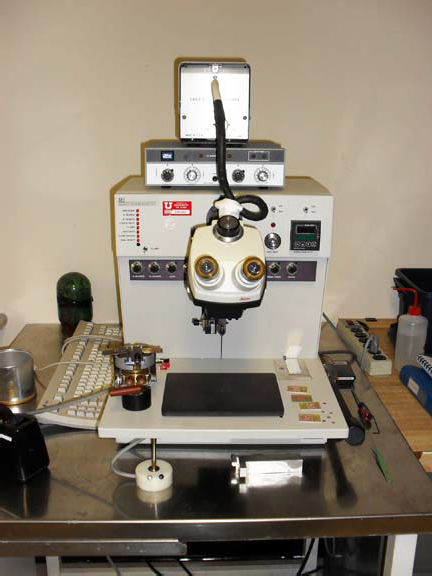 Purpose and ScopeThis document provides job breakdowns and reference information for the MEI Wire Bonder operations.Table of Contents	MEI Wedge Bonder SOP	1Purpose and Scope	1Table of Contents	2Reference Documents	2Acronyms, Abbreviations and Definitions	2Equipment and Supplies	2Safety	2Forms	3Job Breakdown 1 – Wire Bonder Power On and Set Up (1 of 1)	4Job Breakdown 2 – Wire Bonding (1 of 2)	5Job Reference 1 – Threading the Wedge (1 of 1)	7Adjustable Machine Settings	8Non-Adjustable Settings	8NOTE:	Red spool = .001 inch Al wire.	8Revision History	8Reference DocumentsAcronyms, Abbreviations and DefinitionsEquipment and SuppliesSafetyFollow all Nanofab safety procedures.Safety alert symbolSignal wordsFormsTraining FormJob Breakdown 1 – Wire Bonder Power On and Set Up (1 of 1)  Follow this section to Film Frame a Wafer. Job Breakdown 2 – Wire Bonding (1 of 2)  Follow this section to wire bond. Job Breakdown 1 – Wire Bonding Continued (2 of 2)Job Reference 1 – Threading the Wedge (1 of 1)Using Figure 1, carefully separate the clamp by rotating the clamp screw slowly. The clamp is spring loaded and rotates with a locking pin that rotates by turning the clamp screw. Ensure that the clamp tip is not dropped or damaged. It is has two sapphire pieces that are delicate and are used to feed the wire. Do not touch these pieces with your fingers. Set the clamp half in a safe location where it won’t get damaged. Figure 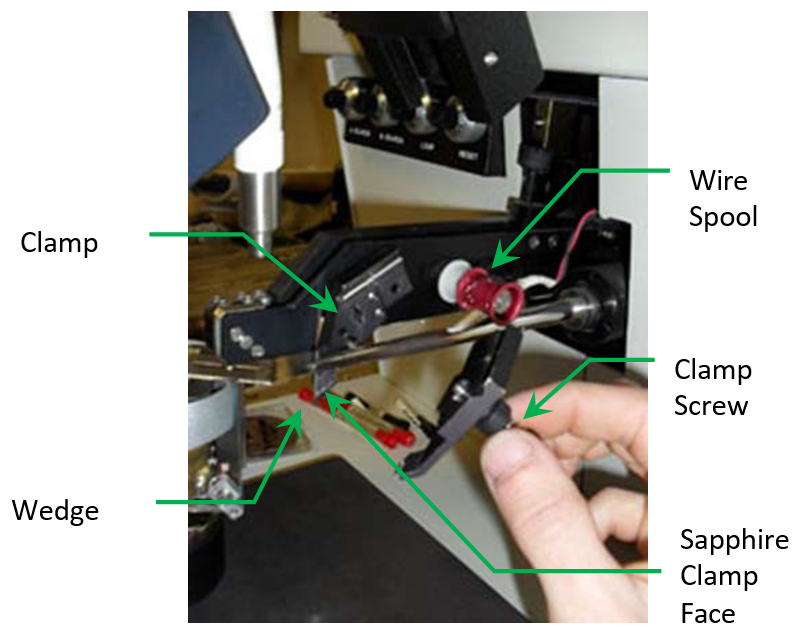 Use a fine pair of tweezers to thread the wire through the hole along the length of the transducer. The wire will emerge from a lower point along the arm.Using Figure 2, thread the wire through the small loop in the clamp behind the sapphire clamp-face and continue through the wedge. Figure 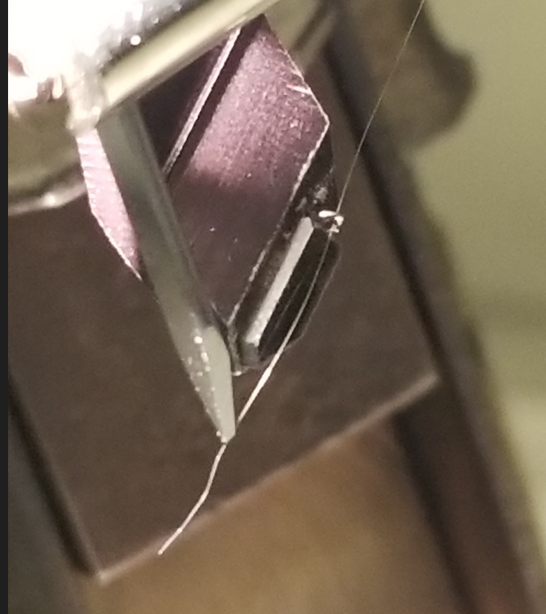 Replace the wedge rotating the locking screw to ensure the wedge is secure.  Trim the excess wire with the scissors. Adjustable Machine SettingsTable 1 Adjustable Machine SettingsNon-Adjustable SettingsTable 2 Non-Adjustable Machine SettingsNOTE:	25 um = .001 inch.NOTE:	Red spool = .001 inch Al wire.Revision HistoryReference DocumentsSOP Number or linkUser Guidehttps://www.nanofab.utah.edu/documents/2016/02/smbb-user-guide.pdf/TermDescriptionSOPStandard Operating ProcedureDescriptionMEI Hybrid Wedge BonderLocated in lab.TweezersAvailable on the MEI stage. WireAl wire is most commonly used.2.5 mm Allen WrenchAvailable on MEI stage ScissorsAvailable on MEI stageWafer/SampleParts to be wire bonded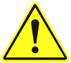 The Safety Alert Symbol is used in conjunction with signal words to convey a personal injury hazard is present.  DANGERIndicates an imminently hazardous situation, which if not avoided, will result in death or serious injury. The Safety Alert Symbol should always be used. WARNINGIndicates a potentially hazardous situation, which if not avoided, may result in death or serious injury. If the safety alert symbol is NOT used in conjunction with this signal word, then the hazard conveyed is severe equipment or material damage.CAUTIONIndicates a potentially hazardous situation, which if not avoided, may result in minor or moderate injury. If the safety alert symbol is NOT used in conjunction with this signal word, then the hazard conveyed is minor equipment or material damage.Trainee:Trainee:Trainee:Trainee:Trainee:Trainee:Trainee:Trainee:Trainee:Trainee:Trainee:Trainee:Trainee:Trainee:Area:Area:Area:Area:Area:Area:Area:Area:Area:Area:Area:Area:Area:Area:This person has been declared qualified to train others  (check if “Yes”)This person has been declared qualified to train others  (check if “Yes”)This person has been declared qualified to train others  (check if “Yes”)This person has been declared qualified to train others  (check if “Yes”)This person has been declared qualified to train others  (check if “Yes”)This person has been declared qualified to train others  (check if “Yes”)This person has been declared qualified to train others  (check if “Yes”)This person has been declared qualified to train others  (check if “Yes”)This person has been declared qualified to train others  (check if “Yes”)This person has been declared qualified to train others  (check if “Yes”)This person has been declared qualified to train others  (check if “Yes”)This person has been declared qualified to train others  (check if “Yes”)This person has been declared qualified to train others  (check if “Yes”)This person has been declared qualified to train others  (check if “Yes”)Item #TaskTaskTaskTaskTaskTaskTaskDate Training CompletedDate Training CompletedDate Training CompletedTrainerTrainerTrainer1JB1 Wire Bonder Power On and Set UpJB1 Wire Bonder Power On and Set UpJB1 Wire Bonder Power On and Set UpJB1 Wire Bonder Power On and Set UpJB1 Wire Bonder Power On and Set UpJB1 Wire Bonder Power On and Set UpJB1 Wire Bonder Power On and Set Up2JB2 Wire BondingJB2 Wire BondingJB2 Wire BondingJB2 Wire BondingJB2 Wire BondingJB2 Wire BondingJB2 Wire Bonding3JR1 Threading the WedgeJR1 Threading the WedgeJR1 Threading the WedgeJR1 Threading the WedgeJR1 Threading the WedgeJR1 Threading the WedgeJR1 Threading the Wedge4Training Notes (Optional)Training Notes (Optional)Training Notes (Optional)Training Notes (Optional)Training Notes (Optional)Training Notes (Optional)Training Notes (Optional)Training Notes (Optional)Training Notes (Optional)Training Notes (Optional)Training Notes (Optional)Training Notes (Optional)Training Notes (Optional)Training Notes (Optional)Run completion dates:Run completion dates:1)2)3)4)5)Log into HSC and reserve the wirebonder for the desired time and unlock to power up the tool. Note: Before you start, know the difference between adjustable and non-adjustable machine settings. A set up fee may be charged if non-adjustable machine parameters are changed.  The wedge on the wire bonder is extremely sharp. Be careful when working near the wedge to avoid skin punctures. 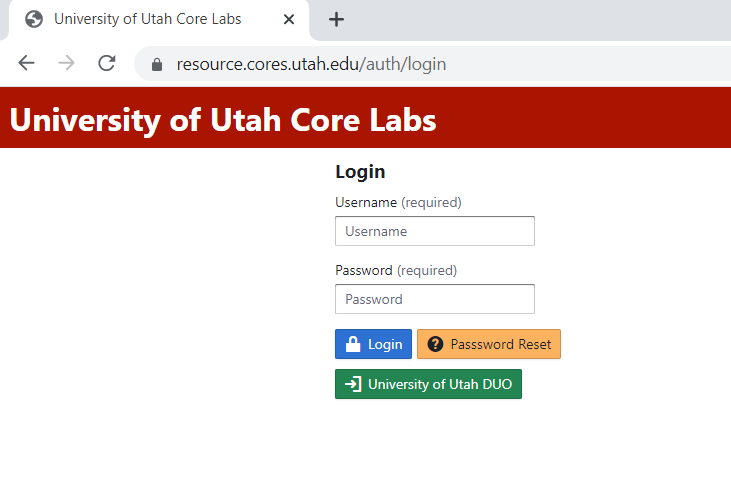 Ensure you are wearing gloves when operating the wedge bonder. Note: Skin particles can easily plug the wedge which is expensive to clean and set up. If you are caught operating the wedge bonders without gloves you could lose your access and be charged for set up. Ensure the power switch is turned on. 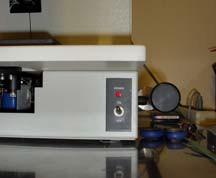 Ensure Ultrasonic generator and lamp power are both turned on. Note: the power button on the lamp can be tuned to get the desired brightness. Set bond parameters for desired materials. Note: The time for both bond 1 and bond 2 should be the same if the same material is used for both bond pads. If the bond pads are different materials, it may be necessary to adjust bond 1 vs. bond 2 to different parameters. A good power starting point is 6.5 and a good time is 5.5. These settings have been used to make successful bonds for Al, Au and Cu bonding pads. Refer to Adjustable Machine Setting in this document to reference good starting points for various materials. 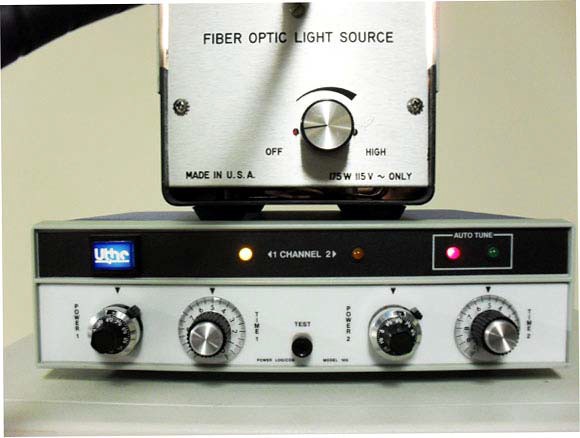 Adjust the height of the work piece to get desired wedge to bond height. Note: A key component to wire bonding is the height of the wedge to the bonding surface. The bonding wedge must be able to make good contact with both bond 1 site and bond 2 site. If these sites are at different elevations, it is best to try to split the difference. 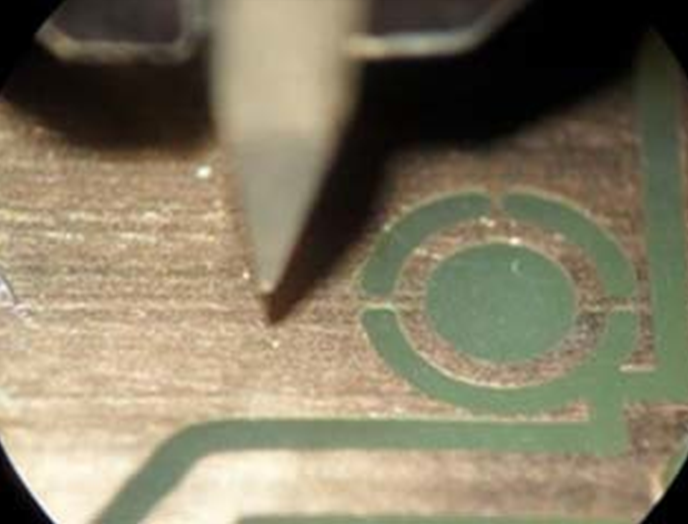 Using the bond lever, bring down the wedge to bond site 1. 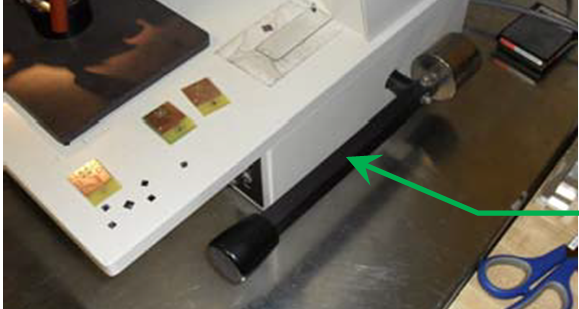 Use the microscope and mouse to position the wedge over bond site 1. Hold the bond lever down until the bonding parameters are met for bond site 1.  Note: The bond force, power and time are dependent on the settings made in JB1. Refer to Table 1 machine settings for set up. 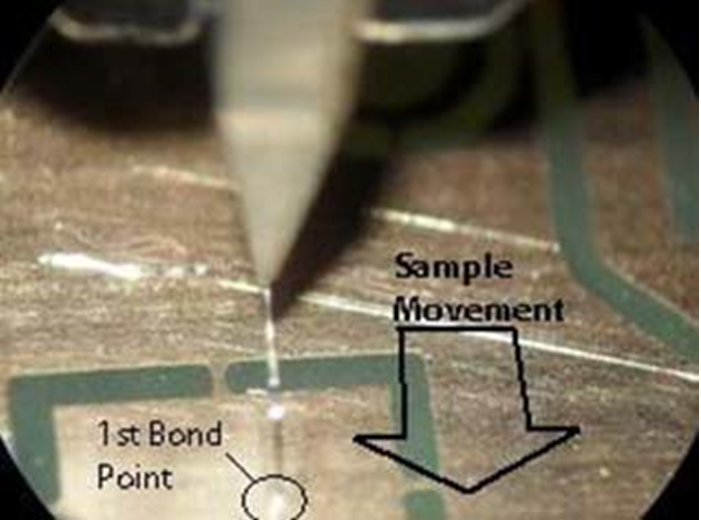 Using the mouse, carefully move the substrate to bond site two. Note: This should only be made in one direction the substrate should move toward you as the wire moves away from you to bond site 2. Never move the wire side to side or in the opposite direction. 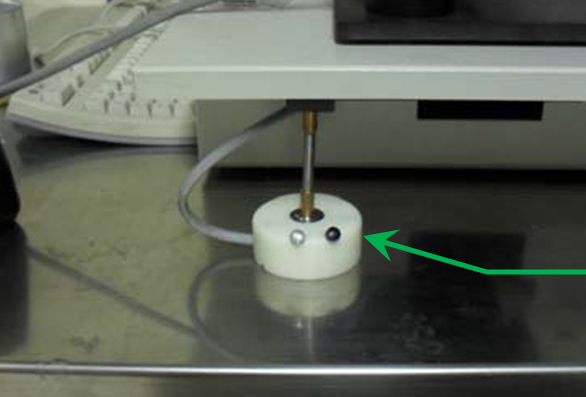 Once you have moved to bond site 2, lower the bond lever until the bond has been made and slowly lift the bond lever back to the home position. The bonding cycle is now complete and ready for repeat. 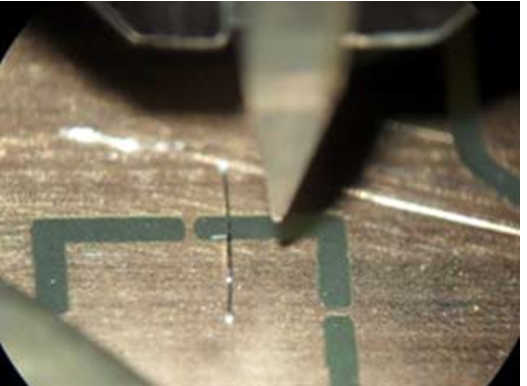 When you are finished please log into HSC and lock the tool. WireBond MaterialTimePowerBond ForceClamp Position25 um AlAl bond pads3.07.02-8Normally down, may be adjusted when threading wire. 25 um AlCu traces5.07.82-8Normally down, may be adjusted when threading wire. 50 um AlSandia MEMS Chips6.05.02-8Normally down, may be adjusted when threading wire. 50 um AlCu Traces8.09.02-8Normally down, may be adjusted when threading wire. SearchLoopResetDual WeightSpeedTailA - 2.97.11.5512.57.2Do not adjust contact Staff.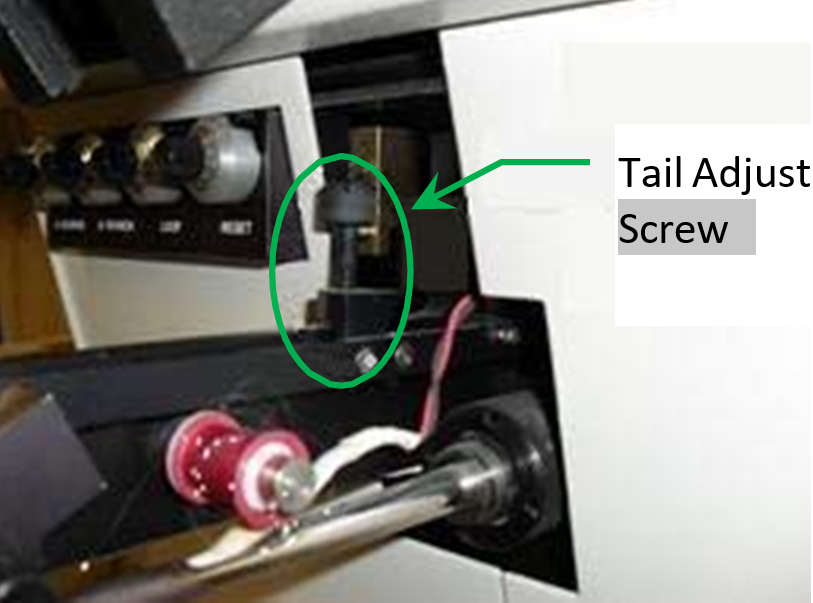 B - 9.7 7.11.5512.57.2Do not adjust contact Staff.RevAuthorDateDescription of ChangeASam Bell20 Apr 2010Initial ReleaseBJim Pierce01 Jan 2023Complete re-write. 